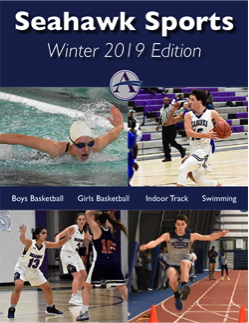 Show you Seahawks Pride!!Advertising opportunities are available in our 2019 Sports Program. These program booklets will be printed seasonally (Fall, Winter and Spring) and will highlight our Varsity and JV sports teams. Each will feature both team and individual player pictures, rosters and schedules.  Family and friends are also invited to share special messages to show their support!  Programs will be available for purchase mid-season. All funds raised support the SA Sports Booster Club Scholarship Fund Deadline to place ads and messages for Fall issue (Soccer, Volleyball, Field Hockey, and Cross Country) is September 20th.  Please contact Sports Boosters at sussexacademysportsboosters@gmail.com for more information. Sussex Academy Athletic Program – Business Advertising Order FormPlease fill out this form in its entirety. Once form is completed, please e-mail this completed form to sussexacademysportsboosters@gmail.com. Submission deadline is September 20th.PLEASE SELECT AD SIZE AND FREQUENCYAD RATESBusiness Name:     Address:     Contact Person:     			E-mail:	     							Phone:     Will pre-designed ad be provided? 	☐ Yes     ☐ NoIf yes, please send a press quality PDF of the ad you want to appear (at the proper size) to: sussexacademysportsboosters@gmail.com.If no, please e-mail logos and any other content you want to appear in the ad to: sussexacademysportsboosters@gmail.com.TOTAL COST OF ORDER:      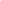 Payment required by September 27th. Please make checks payable to Sussex Academy Sports Boosters. Checks can be dropped at the school to the attention of Sports Boosters or mailed to Sussex Academy, 21150 Airport Road, Georgetown, DE 19947, ATTENTION: SPORTS BOOSTERS.Paypal can also be utilized:  sussexacademysportsboosters@gmail.comSussex Academy Athletic Program – Family and Friends Message Order FormPlease fill out this form for EACH message you want to appear. If you want to put message in multiple issues, please indicate so below. Once form is completed, please e-mail this completed form to sussexacademysportsboosters@gmail.com. Submission deadline is September 20th.Name:     E-mail:     							Phone:     Student Name:     Sport:     Four-line message for Your Student Athlete:Message should appear in:☐ Fall Issue (Cross Country, Boys Soccer, Field Hockey and Volleyball)☐ Winter Issue (Boys and Girls Basketball and Swimming)☐ Spring Issue (Boys and Girls Lacrosse, Girls Soccer, Baseball and Softball)TOTAL COST:     (Cost is $20 per issue.)Payment required by September 27th. Please make checks payable to Sussex Academy Sports Boosters. Checks can be dropped at the school to the attention of Sports Boosters or mailed to Sussex Academy, 21150 Airport Road, Georgetown, DE 19947, ATTENTION: SPORTS BOOSTERS.  Paypal can also be utilized:  sussexacademysportsboosters@gmail.comBusiness Advertisement RatesFamily and Friends MessagesInside Cover or Back Cover Full Page - $300 for one season, $475 for two seasons, $600 for all three seasons (8” x 10”)$20 per brief four-line message. Includes icon for individual sport.Inside Full Page – $200 for one season, $350 for two seasons, $475 for all three seasons(8”x10”)SAMPLE:GO JOE SOCCER - #9!!!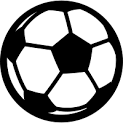 HAVE A GREAT SEASON AND SENIOR YEAR! WE ARE PROUD OF YOU.        - LOVE, MOM & DAD½ Page – $125 for one season, $225 for two seasons, $300 for all three seasons (8”x 5”)SAMPLE:GO JOE SOCCER - #9!!!HAVE A GREAT SEASON AND SENIOR YEAR! WE ARE PROUD OF YOU.        - LOVE, MOM & DAD¼ Page – $75 for one season, $150 for two seasons, $200 for all three seasons (4”x 5”)Larger feature ads also available that can feature photos (you provide). 
See rates/sizes in left hand column.Fall Issue – OctoberFeaturing Cross Country, Boys Soccer, Field Hockey and VolleyballWinter Issue – JanuaryFeaturing Boys and Girls Basketball and SwimmingSpring Issue – AprilFeaturing Boys and Girls Lacrosse, Girls Soccer, Baseball and SoftballFull Page Ad – 8 x 10☐ Inside Front Cover
☐Back Cover
☒Inside PageFull Page Ad – 8 x 10☐ Inside Front Cover
☐ Back Cover
☐ Inside PageFull Page Ad – 8 x 10☐ Inside Front Cover
☐ Back Cover
☐ Inside Page☒ ½ Page Ad – 8 x 5☐ ½ Page Ad – 8 x 5☐ ½ Page Ad – 8 x 5☐ ¼ Page Ad – 4 x 5☐ ¼ Page Ad – 4 x 5☐ ¼ Page Ad – 4 x 5Inside Cover or Back Cover Full Page$300 for one issue, $475 for two issues, $600 for all three issuesInside Full Page$200 for one issue, $350 for two issues, $475 for all three issues½ Page – $125 for one issue, $225 for two issues, $300 for all three issues¼ Page – $75 for one issue, $150 for two issues, $200 for all three issues